TITLE - FONT CALIBRI 16, BOLD, JUSTIFIED, SINGLE SPACEName A. Surname1, Name A. Surname 2 and Name A. Surname 2 (Calibri 14 Bold)1 Universidade xxx, Departamento yyy2 Universidade xxx, Departamento yyyE-mail: dario@wxyz.brThe abstract should be typed in Calibri font size 12, italics, within this area. The text should be justified. The abstract should be limited to a maximum of 200 words. The abstract should contain the objective of the work, its importance and the main conclusions.1. INTRODUCTION (CALIBRI 14)The title of the section should be numbered with Arabic numerals, aligned to the left margin, and typed in bold capital letters. A space must be given between the end of a section and the title of the next section.The text should be typed single-spaced and this template was set to 12 point separation between paragraphs. Use page format A4 (210 mm x 297 mm) with portrait orientation, in a single column, and moderate standard margin. The font to be used is Calibri, size 12, normal format. We recommended the use of this template to write the paper. Justify the text.Papers must be written in English. The full paper should have until 04 (four) pages.1.1. Second Heading (Calibri 12)Secondary headers should be aligned to the left margin, typed in bold, capitalizing only the first letter of each word2. FIGURESThe figures can be in color and should be inserted in the body of the paper, close to their quotes. The figures should be centered, without exceeding the size limited by the page margins.Each figure must have a title numbered in Arabic numerals. The titles should be written in Calibri size 11, italics and should be centered at the bottom of the figure.Figure 1. Figure title.3. TABLESThe tables should be justified (using the entire area between the margins). The tables can be in color or in black and white. The title of the table should be aligned to the right margin and typed in Calibri size 12. The units of corresponding to all of the terms/variables should be clearly indicated, using the international system (S.I.). The units ppm and ppb should be avoided.Table 1. Title of the table4. EQUATIONSThe equations should be written in italics and aligned to the right margin, and numbered consecutively in parentheses, aligned to the right margin. Equations with more than one line should be numbered on the bottom line, in parentheses and aligned to the right margin.	(1)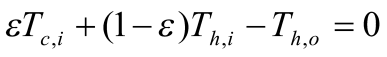 5. REFERENCESThe references should be cited in the text using the Harvard style, as in the following examples: "the works of William et al. (2011) and Silveira et al. (2010) show... ", or" ... has been shown (Wilhelm et al., 2011; Silveira et al., 2010)". The font to be used is Calibri, size 10, normal format.The Harvard style is available in references software Mendeley, EndNote and MS Word.The references should include only papers cited in the text, listed in alphabetical order according to the surname of the first author, starting at the left margin, with 1 cm tab from the second row and separated by a single space. References should contain all the surnames and initials of the authors, separated by semicolons. The titles of journals should be abbreviated, as, for example:Guilherme, A.A., Silveira, M.S., Fontes, C.P.M.L., Rodrigues, S., Fernandes, F.A.N., 2011. Modeling and Optimization of Lactic Acid Production using Cashew Apple Juice as Substrate. Food Bioprocess Technol. 5, 3151–3158.Silveira, M.S., Fontes, C.P.M.L., Guilherme, A.A., Fernandes, F.A.N., Rodrigues, S., 2010. Cashew Apple Juice as Substrate for Lactic Acid Production. Food Bioprocess Technol. 5, 947–953.6. OTHER INFORMATIONSa) the content of the papers are of the entire responsibility of the authors, and may not express the opinion of ABEQ;b) the authors accept that the ABEQ has full rights over the submissions, and may include them in the proceedings of the congress, print them and distribute them, without payment of any rights;c) the papers will be evaluated by reviewers invited by the Scientific Committee of the event. Only the accepted papers will be presented and published in the proceedings of Congress.ABSTRACTVariable 1(unit)Variable 2(unit)Variable 3(unit)A123B456C789D123